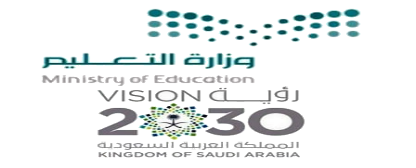 اختبـــار مـــادة الرياضيات  للصف الأول متوسط الفصل الدراسي الثاني لعـــــام ١٤٤5هـمعلمة المـــادة: 					مديرة المـــدرسة: السؤال الأول: اختر  الإجابة الصحيحة مما يلي:السؤال الثاني: أوجد المتوسط الحسابي والوسيط والمنوال والمدى للبيانات التالية ( 5 ، 2 ، 7 ، 8 ، 5 ، 3 ، 5 ):المتوسط الحسابي=الوسيط=المنوال=المدى=السؤال الثالث: 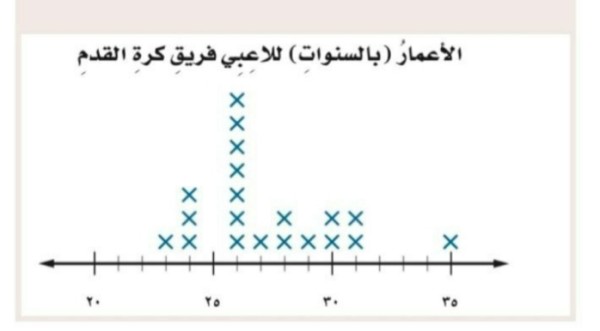 أ/صل من العمود (أ) ما يناسبه من العمود(ب)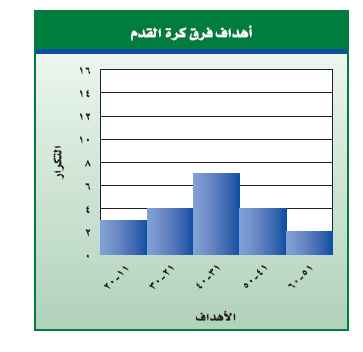 ب/المدرج التكراري المجاور يوضع أهداف  فرق لكرة القدم ما هي الفئة  الأقل تسجيلا للأهداف  ؟ج/يبين الجدول المجاور عدد جوائز طلاب، مثل البيانات بالأعمدةد/من الجدول : كم تزيد جوائز بدر عن جوائز  حمد ؟مع خالص الدعوات لكم بالتوفيق والسداد,,,	السؤال الأول : اختر الإجابة الصحيحة :السؤال الثاني: ضع علامة  (  ) أمام العبارة الصحيحة و علامة  ( × ) أمام العبارة الخاطئة : السؤال الثالث : استعمل التمثيل المجاور للإجابة على الأسئلة من 1 – 3 : 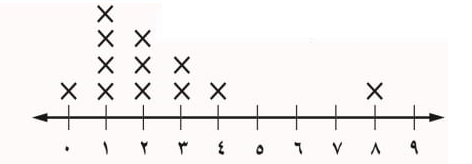 اوجد القيمة المتطرفة : ....................................................................اوجد المدى : ................................................................................الدرجة رقماًالدرجة كتابةالدرجة رقماً40الدرجة كتابةالسؤالالدرجة رقمًاالمصححالتوقيعالمراجعالتوقيعالمدققالتوقيعالأولالثانيالثالثالمجموع1النسبة هي مقارنة بين كميتين باستعمال:النسبة هي مقارنة بين كميتين باستعمال:النسبة هي مقارنة بين كميتين باستعمال:النسبة هي مقارنة بين كميتين باستعمال:النسبة هي مقارنة بين كميتين باستعمال:النسبة هي مقارنة بين كميتين باستعمال:النسبة هي مقارنة بين كميتين باستعمال:النسبة هي مقارنة بين كميتين باستعمال:النسبة هي مقارنة بين كميتين باستعمال:النسبة هي مقارنة بين كميتين باستعمال:النسبة هي مقارنة بين كميتين باستعمال:النسبة هي مقارنة بين كميتين باستعمال:النسبة هي مقارنة بين كميتين باستعمال:النسبة هي مقارنة بين كميتين باستعمال:النسبة هي مقارنة بين كميتين باستعمال:النسبة هي مقارنة بين كميتين باستعمال:النسبة هي مقارنة بين كميتين باستعمال:النسبة هي مقارنة بين كميتين باستعمال:النسبة هي مقارنة بين كميتين باستعمال:النسبة هي مقارنة بين كميتين باستعمال:النسبة هي مقارنة بين كميتين باستعمال:1أأأالجمعبببالضربالضربالضربجججالطرحالطرحالطرحدددالقسمةالقسمة2الوحدة الأساسية في نظام الطول المتري:الوحدة الأساسية في نظام الطول المتري:الوحدة الأساسية في نظام الطول المتري:الوحدة الأساسية في نظام الطول المتري:الوحدة الأساسية في نظام الطول المتري:الوحدة الأساسية في نظام الطول المتري:الوحدة الأساسية في نظام الطول المتري:الوحدة الأساسية في نظام الطول المتري:الوحدة الأساسية في نظام الطول المتري:الوحدة الأساسية في نظام الطول المتري:الوحدة الأساسية في نظام الطول المتري:الوحدة الأساسية في نظام الطول المتري:الوحدة الأساسية في نظام الطول المتري:الوحدة الأساسية في نظام الطول المتري:الوحدة الأساسية في نظام الطول المتري:الوحدة الأساسية في نظام الطول المتري:الوحدة الأساسية في نظام الطول المتري:الوحدة الأساسية في نظام الطول المتري:الوحدة الأساسية في نظام الطول المتري:الوحدة الأساسية في نظام الطول المتري:الوحدة الأساسية في نظام الطول المتري:2أأأالكيلو متر (كم)بببالسنتيمتر (سم)السنتيمتر (سم)السنتيمتر (سم)جججالمتر (م)المتر (م)المتر (م)دددالياردةالياردة3هو العدد الأكثر تكرار في البيانات:هو العدد الأكثر تكرار في البيانات:هو العدد الأكثر تكرار في البيانات:هو العدد الأكثر تكرار في البيانات:هو العدد الأكثر تكرار في البيانات:هو العدد الأكثر تكرار في البيانات:هو العدد الأكثر تكرار في البيانات:هو العدد الأكثر تكرار في البيانات:هو العدد الأكثر تكرار في البيانات:هو العدد الأكثر تكرار في البيانات:هو العدد الأكثر تكرار في البيانات:هو العدد الأكثر تكرار في البيانات:هو العدد الأكثر تكرار في البيانات:هو العدد الأكثر تكرار في البيانات:هو العدد الأكثر تكرار في البيانات:هو العدد الأكثر تكرار في البيانات:هو العدد الأكثر تكرار في البيانات:هو العدد الأكثر تكرار في البيانات:هو العدد الأكثر تكرار في البيانات:هو العدد الأكثر تكرار في البيانات:هو العدد الأكثر تكرار في البيانات:3أأأالوسيطبببالمنوالالمنوالالمنوالجججالمدىالمدىالمدىدددالمتوسط الحسابيالمتوسط الحسابي4في التحويل بين الوحدات عند التحويل من كبير إلى صغير في التحويل بين الوحدات عند التحويل من كبير إلى صغير في التحويل بين الوحدات عند التحويل من كبير إلى صغير في التحويل بين الوحدات عند التحويل من كبير إلى صغير في التحويل بين الوحدات عند التحويل من كبير إلى صغير في التحويل بين الوحدات عند التحويل من كبير إلى صغير في التحويل بين الوحدات عند التحويل من كبير إلى صغير في التحويل بين الوحدات عند التحويل من كبير إلى صغير في التحويل بين الوحدات عند التحويل من كبير إلى صغير في التحويل بين الوحدات عند التحويل من كبير إلى صغير في التحويل بين الوحدات عند التحويل من كبير إلى صغير في التحويل بين الوحدات عند التحويل من كبير إلى صغير في التحويل بين الوحدات عند التحويل من كبير إلى صغير في التحويل بين الوحدات عند التحويل من كبير إلى صغير في التحويل بين الوحدات عند التحويل من كبير إلى صغير في التحويل بين الوحدات عند التحويل من كبير إلى صغير في التحويل بين الوحدات عند التحويل من كبير إلى صغير في التحويل بين الوحدات عند التحويل من كبير إلى صغير في التحويل بين الوحدات عند التحويل من كبير إلى صغير في التحويل بين الوحدات عند التحويل من كبير إلى صغير في التحويل بين الوحدات عند التحويل من كبير إلى صغير 4أأأنضرببببنقسمنقسمنقسمجججنجمع نجمع نجمع دددنطرحنطرح5 عامل المقياس في نموذج مركب شراعي إذا كان مقياس الرسم  1 سم = 2 متر هو : عامل المقياس في نموذج مركب شراعي إذا كان مقياس الرسم  1 سم = 2 متر هو : عامل المقياس في نموذج مركب شراعي إذا كان مقياس الرسم  1 سم = 2 متر هو : عامل المقياس في نموذج مركب شراعي إذا كان مقياس الرسم  1 سم = 2 متر هو : عامل المقياس في نموذج مركب شراعي إذا كان مقياس الرسم  1 سم = 2 متر هو : عامل المقياس في نموذج مركب شراعي إذا كان مقياس الرسم  1 سم = 2 متر هو : عامل المقياس في نموذج مركب شراعي إذا كان مقياس الرسم  1 سم = 2 متر هو : عامل المقياس في نموذج مركب شراعي إذا كان مقياس الرسم  1 سم = 2 متر هو : عامل المقياس في نموذج مركب شراعي إذا كان مقياس الرسم  1 سم = 2 متر هو : عامل المقياس في نموذج مركب شراعي إذا كان مقياس الرسم  1 سم = 2 متر هو : عامل المقياس في نموذج مركب شراعي إذا كان مقياس الرسم  1 سم = 2 متر هو : عامل المقياس في نموذج مركب شراعي إذا كان مقياس الرسم  1 سم = 2 متر هو : عامل المقياس في نموذج مركب شراعي إذا كان مقياس الرسم  1 سم = 2 متر هو : عامل المقياس في نموذج مركب شراعي إذا كان مقياس الرسم  1 سم = 2 متر هو : عامل المقياس في نموذج مركب شراعي إذا كان مقياس الرسم  1 سم = 2 متر هو : عامل المقياس في نموذج مركب شراعي إذا كان مقياس الرسم  1 سم = 2 متر هو : عامل المقياس في نموذج مركب شراعي إذا كان مقياس الرسم  1 سم = 2 متر هو : عامل المقياس في نموذج مركب شراعي إذا كان مقياس الرسم  1 سم = 2 متر هو : عامل المقياس في نموذج مركب شراعي إذا كان مقياس الرسم  1 سم = 2 متر هو : عامل المقياس في نموذج مركب شراعي إذا كان مقياس الرسم  1 سم = 2 متر هو : عامل المقياس في نموذج مركب شراعي إذا كان مقياس الرسم  1 سم = 2 متر هو :5أأأبببجججددد6 من الجدول المجاور اكتب نسبة ( الفوز : الخسارة ) في أبسط صورة من الجدول المجاور اكتب نسبة ( الفوز : الخسارة ) في أبسط صورة من الجدول المجاور اكتب نسبة ( الفوز : الخسارة ) في أبسط صورة من الجدول المجاور اكتب نسبة ( الفوز : الخسارة ) في أبسط صورة من الجدول المجاور اكتب نسبة ( الفوز : الخسارة ) في أبسط صورة من الجدول المجاور اكتب نسبة ( الفوز : الخسارة ) في أبسط صورة من الجدول المجاور اكتب نسبة ( الفوز : الخسارة ) في أبسط صورة من الجدول المجاور اكتب نسبة ( الفوز : الخسارة ) في أبسط صورة من الجدول المجاور اكتب نسبة ( الفوز : الخسارة ) في أبسط صورة من الجدول المجاور اكتب نسبة ( الفوز : الخسارة ) في أبسط صورة من الجدول المجاور اكتب نسبة ( الفوز : الخسارة ) في أبسط صورة من الجدول المجاور اكتب نسبة ( الفوز : الخسارة ) في أبسط صورة من الجدول المجاور اكتب نسبة ( الفوز : الخسارة ) في أبسط صورة من الجدول المجاور اكتب نسبة ( الفوز : الخسارة ) في أبسط صورة من الجدول المجاور اكتب نسبة ( الفوز : الخسارة ) في أبسط صورة من الجدول المجاور اكتب نسبة ( الفوز : الخسارة ) في أبسط صورة من الجدول المجاور اكتب نسبة ( الفوز : الخسارة ) في أبسط صورة من الجدول المجاور اكتب نسبة ( الفوز : الخسارة ) في أبسط صورة من الجدول المجاور اكتب نسبة ( الفوز : الخسارة ) في أبسط صورة من الجدول المجاور اكتب نسبة ( الفوز : الخسارة ) في أبسط صورة من الجدول المجاور اكتب نسبة ( الفوز : الخسارة ) في أبسط صورة6أأأبببجججددد7معدل الوحدة لـ 300 كلم في 5 ساعات هومعدل الوحدة لـ 300 كلم في 5 ساعات هومعدل الوحدة لـ 300 كلم في 5 ساعات هومعدل الوحدة لـ 300 كلم في 5 ساعات هومعدل الوحدة لـ 300 كلم في 5 ساعات هومعدل الوحدة لـ 300 كلم في 5 ساعات هومعدل الوحدة لـ 300 كلم في 5 ساعات هومعدل الوحدة لـ 300 كلم في 5 ساعات هومعدل الوحدة لـ 300 كلم في 5 ساعات هومعدل الوحدة لـ 300 كلم في 5 ساعات هومعدل الوحدة لـ 300 كلم في 5 ساعات هومعدل الوحدة لـ 300 كلم في 5 ساعات هومعدل الوحدة لـ 300 كلم في 5 ساعات هومعدل الوحدة لـ 300 كلم في 5 ساعات هومعدل الوحدة لـ 300 كلم في 5 ساعات هومعدل الوحدة لـ 300 كلم في 5 ساعات هومعدل الوحدة لـ 300 كلم في 5 ساعات هومعدل الوحدة لـ 300 كلم في 5 ساعات هومعدل الوحدة لـ 300 كلم في 5 ساعات هومعدل الوحدة لـ 300 كلم في 5 ساعات هومعدل الوحدة لـ 300 كلم في 5 ساعات هو7أأأ50 كلم/ساعةببب60 كلم/ساعة60 كلم/ساعة60 كلم/ساعةججج90 كلم/ساعة90 كلم/ساعة90 كلم/ساعةددد30 كلم/ساعة30 كلم/ساعة84 طن =................رطل، إذا علمت بأن (1 طن = 2000 رطل)4 طن =................رطل، إذا علمت بأن (1 طن = 2000 رطل)4 طن =................رطل، إذا علمت بأن (1 طن = 2000 رطل)4 طن =................رطل، إذا علمت بأن (1 طن = 2000 رطل)4 طن =................رطل، إذا علمت بأن (1 طن = 2000 رطل)4 طن =................رطل، إذا علمت بأن (1 طن = 2000 رطل)4 طن =................رطل، إذا علمت بأن (1 طن = 2000 رطل)4 طن =................رطل، إذا علمت بأن (1 طن = 2000 رطل)4 طن =................رطل، إذا علمت بأن (1 طن = 2000 رطل)4 طن =................رطل، إذا علمت بأن (1 طن = 2000 رطل)4 طن =................رطل، إذا علمت بأن (1 طن = 2000 رطل)4 طن =................رطل، إذا علمت بأن (1 طن = 2000 رطل)4 طن =................رطل، إذا علمت بأن (1 طن = 2000 رطل)4 طن =................رطل، إذا علمت بأن (1 طن = 2000 رطل)4 طن =................رطل، إذا علمت بأن (1 طن = 2000 رطل)4 طن =................رطل، إذا علمت بأن (1 طن = 2000 رطل)4 طن =................رطل، إذا علمت بأن (1 طن = 2000 رطل)4 طن =................رطل، إذا علمت بأن (1 طن = 2000 رطل)4 طن =................رطل، إذا علمت بأن (1 طن = 2000 رطل)4 طن =................رطل، إذا علمت بأن (1 طن = 2000 رطل)4 طن =................رطل، إذا علمت بأن (1 طن = 2000 رطل)8أأأ8000 رطلببب4000 رطل4000 رطل4000 رطلججج5000 رطل5000 رطل5000 رطلددد6000 رطل6000 رطل9إذا كانت المسافة بين تنومة أبها على الخريطة 5سم فأوجد المسافة الفعلية إذا علمت أن مقياس الرسم( 1سم=20 كم)إذا كانت المسافة بين تنومة أبها على الخريطة 5سم فأوجد المسافة الفعلية إذا علمت أن مقياس الرسم( 1سم=20 كم)إذا كانت المسافة بين تنومة أبها على الخريطة 5سم فأوجد المسافة الفعلية إذا علمت أن مقياس الرسم( 1سم=20 كم)إذا كانت المسافة بين تنومة أبها على الخريطة 5سم فأوجد المسافة الفعلية إذا علمت أن مقياس الرسم( 1سم=20 كم)إذا كانت المسافة بين تنومة أبها على الخريطة 5سم فأوجد المسافة الفعلية إذا علمت أن مقياس الرسم( 1سم=20 كم)إذا كانت المسافة بين تنومة أبها على الخريطة 5سم فأوجد المسافة الفعلية إذا علمت أن مقياس الرسم( 1سم=20 كم)إذا كانت المسافة بين تنومة أبها على الخريطة 5سم فأوجد المسافة الفعلية إذا علمت أن مقياس الرسم( 1سم=20 كم)إذا كانت المسافة بين تنومة أبها على الخريطة 5سم فأوجد المسافة الفعلية إذا علمت أن مقياس الرسم( 1سم=20 كم)إذا كانت المسافة بين تنومة أبها على الخريطة 5سم فأوجد المسافة الفعلية إذا علمت أن مقياس الرسم( 1سم=20 كم)إذا كانت المسافة بين تنومة أبها على الخريطة 5سم فأوجد المسافة الفعلية إذا علمت أن مقياس الرسم( 1سم=20 كم)إذا كانت المسافة بين تنومة أبها على الخريطة 5سم فأوجد المسافة الفعلية إذا علمت أن مقياس الرسم( 1سم=20 كم)إذا كانت المسافة بين تنومة أبها على الخريطة 5سم فأوجد المسافة الفعلية إذا علمت أن مقياس الرسم( 1سم=20 كم)إذا كانت المسافة بين تنومة أبها على الخريطة 5سم فأوجد المسافة الفعلية إذا علمت أن مقياس الرسم( 1سم=20 كم)إذا كانت المسافة بين تنومة أبها على الخريطة 5سم فأوجد المسافة الفعلية إذا علمت أن مقياس الرسم( 1سم=20 كم)إذا كانت المسافة بين تنومة أبها على الخريطة 5سم فأوجد المسافة الفعلية إذا علمت أن مقياس الرسم( 1سم=20 كم)إذا كانت المسافة بين تنومة أبها على الخريطة 5سم فأوجد المسافة الفعلية إذا علمت أن مقياس الرسم( 1سم=20 كم)إذا كانت المسافة بين تنومة أبها على الخريطة 5سم فأوجد المسافة الفعلية إذا علمت أن مقياس الرسم( 1سم=20 كم)إذا كانت المسافة بين تنومة أبها على الخريطة 5سم فأوجد المسافة الفعلية إذا علمت أن مقياس الرسم( 1سم=20 كم)إذا كانت المسافة بين تنومة أبها على الخريطة 5سم فأوجد المسافة الفعلية إذا علمت أن مقياس الرسم( 1سم=20 كم)إذا كانت المسافة بين تنومة أبها على الخريطة 5سم فأوجد المسافة الفعلية إذا علمت أن مقياس الرسم( 1سم=20 كم)إذا كانت المسافة بين تنومة أبها على الخريطة 5سم فأوجد المسافة الفعلية إذا علمت أن مقياس الرسم( 1سم=20 كم)9أأ80 كم80 كم80 كمببب90 كم90 كم90 كمججج70 كم70 كم70 كمددد100 كم10إذا علمت أن طول فصلك 720 سم فإن طوله بوحدة المتر هو:إذا علمت أن طول فصلك 720 سم فإن طوله بوحدة المتر هو:إذا علمت أن طول فصلك 720 سم فإن طوله بوحدة المتر هو:إذا علمت أن طول فصلك 720 سم فإن طوله بوحدة المتر هو:إذا علمت أن طول فصلك 720 سم فإن طوله بوحدة المتر هو:إذا علمت أن طول فصلك 720 سم فإن طوله بوحدة المتر هو:إذا علمت أن طول فصلك 720 سم فإن طوله بوحدة المتر هو:إذا علمت أن طول فصلك 720 سم فإن طوله بوحدة المتر هو:إذا علمت أن طول فصلك 720 سم فإن طوله بوحدة المتر هو:إذا علمت أن طول فصلك 720 سم فإن طوله بوحدة المتر هو:إذا علمت أن طول فصلك 720 سم فإن طوله بوحدة المتر هو:إذا علمت أن طول فصلك 720 سم فإن طوله بوحدة المتر هو:إذا علمت أن طول فصلك 720 سم فإن طوله بوحدة المتر هو:إذا علمت أن طول فصلك 720 سم فإن طوله بوحدة المتر هو:إذا علمت أن طول فصلك 720 سم فإن طوله بوحدة المتر هو:إذا علمت أن طول فصلك 720 سم فإن طوله بوحدة المتر هو:إذا علمت أن طول فصلك 720 سم فإن طوله بوحدة المتر هو:إذا علمت أن طول فصلك 720 سم فإن طوله بوحدة المتر هو:إذا علمت أن طول فصلك 720 سم فإن طوله بوحدة المتر هو:إذا علمت أن طول فصلك 720 سم فإن طوله بوحدة المتر هو:إذا علمت أن طول فصلك 720 سم فإن طوله بوحدة المتر هو:10أأ720 م720 م720 مببب72 م72 م72 مججج7.2 م7.2 م7.2 مددد0.72 م11حل التناسب  حل التناسب  حل التناسب  حل التناسب  حل التناسب  حل التناسب  حل التناسب  حل التناسب  حل التناسب  حل التناسب  حل التناسب  حل التناسب  حل التناسب  حل التناسب  حل التناسب  حل التناسب  حل التناسب  حل التناسب  حل التناسب  حل التناسب  حل التناسب  11أأس= 5س= 5س= 5بببس=4س=4س=4جججس=6س=6س=6دددس=812عند كتابة النسبة المؤية  90 %  على صورة  كسر اعتيادي في أبسط صورةعند كتابة النسبة المؤية  90 %  على صورة  كسر اعتيادي في أبسط صورةعند كتابة النسبة المؤية  90 %  على صورة  كسر اعتيادي في أبسط صورةعند كتابة النسبة المؤية  90 %  على صورة  كسر اعتيادي في أبسط صورةعند كتابة النسبة المؤية  90 %  على صورة  كسر اعتيادي في أبسط صورةعند كتابة النسبة المؤية  90 %  على صورة  كسر اعتيادي في أبسط صورةعند كتابة النسبة المؤية  90 %  على صورة  كسر اعتيادي في أبسط صورةعند كتابة النسبة المؤية  90 %  على صورة  كسر اعتيادي في أبسط صورةعند كتابة النسبة المؤية  90 %  على صورة  كسر اعتيادي في أبسط صورةعند كتابة النسبة المؤية  90 %  على صورة  كسر اعتيادي في أبسط صورةعند كتابة النسبة المؤية  90 %  على صورة  كسر اعتيادي في أبسط صورةعند كتابة النسبة المؤية  90 %  على صورة  كسر اعتيادي في أبسط صورةعند كتابة النسبة المؤية  90 %  على صورة  كسر اعتيادي في أبسط صورةعند كتابة النسبة المؤية  90 %  على صورة  كسر اعتيادي في أبسط صورةعند كتابة النسبة المؤية  90 %  على صورة  كسر اعتيادي في أبسط صورةعند كتابة النسبة المؤية  90 %  على صورة  كسر اعتيادي في أبسط صورةعند كتابة النسبة المؤية  90 %  على صورة  كسر اعتيادي في أبسط صورةعند كتابة النسبة المؤية  90 %  على صورة  كسر اعتيادي في أبسط صورةعند كتابة النسبة المؤية  90 %  على صورة  كسر اعتيادي في أبسط صورةعند كتابة النسبة المؤية  90 %  على صورة  كسر اعتيادي في أبسط صورةعند كتابة النسبة المؤية  90 %  على صورة  كسر اعتيادي في أبسط صورة12أأبببجججددد1370 % من 90 هي70 % من 90 هي70 % من 90 هي70 % من 90 هي70 % من 90 هي70 % من 90 هي70 % من 90 هي70 % من 90 هي70 % من 90 هي70 % من 90 هي70 % من 90 هي70 % من 90 هي70 % من 90 هي70 % من 90 هي70 % من 90 هي70 % من 90 هي70 % من 90 هي70 % من 90 هي70 % من 90 هي70 % من 90 هي70 % من 90 هي13أأ636363ببب100100100ججج929292ددد9814قدر 52 % من 10قدر 52 % من 10قدر 52 % من 10قدر 52 % من 10قدر 52 % من 10قدر 52 % من 10قدر 52 % من 10قدر 52 % من 10قدر 52 % من 10قدر 52 % من 10قدر 52 % من 10قدر 52 % من 10قدر 52 % من 10قدر 52 % من 10قدر 52 % من 10قدر 52 % من 10قدر 52 % من 10قدر 52 % من 10قدر 52 % من 10قدر 52 % من 10قدر 52 % من 1014أ55555ببب666ججج7دد88815وحدة القياس المناسبة لقياس المسافة بين الرياض ومكةوحدة القياس المناسبة لقياس المسافة بين الرياض ومكةوحدة القياس المناسبة لقياس المسافة بين الرياض ومكةوحدة القياس المناسبة لقياس المسافة بين الرياض ومكةوحدة القياس المناسبة لقياس المسافة بين الرياض ومكةوحدة القياس المناسبة لقياس المسافة بين الرياض ومكةوحدة القياس المناسبة لقياس المسافة بين الرياض ومكةوحدة القياس المناسبة لقياس المسافة بين الرياض ومكة15أملمبسمجمدكم16 النسبة المؤية للعدد 9 من 90 هي النسبة المؤية للعدد 9 من 90 هي النسبة المؤية للعدد 9 من 90 هي النسبة المؤية للعدد 9 من 90 هي النسبة المؤية للعدد 9 من 90 هي النسبة المؤية للعدد 9 من 90 هي النسبة المؤية للعدد 9 من 90 هي النسبة المؤية للعدد 9 من 90 هي16أ50 %ب70 %ج90 %د100 %17العدد الذي يساوي 20% من 180 هو :العدد الذي يساوي 20% من 180 هو :العدد الذي يساوي 20% من 180 هو :العدد الذي يساوي 20% من 180 هو :العدد الذي يساوي 20% من 180 هو :العدد الذي يساوي 20% من 180 هو :العدد الذي يساوي 20% من 180 هو :العدد الذي يساوي 20% من 180 هو :17أ25ب36ج18د5518العدد الذي50% منه يساوي 40 هوالعدد الذي50% منه يساوي 40 هوالعدد الذي50% منه يساوي 40 هوالعدد الذي50% منه يساوي 40 هوالعدد الذي50% منه يساوي 40 هوالعدد الذي50% منه يساوي 40 هوالعدد الذي50% منه يساوي 40 هوالعدد الذي50% منه يساوي 40 هو18أ80ب64ج70د7519الفرق بين أكبر عدد وأصغر عدد هوالفرق بين أكبر عدد وأصغر عدد هوالفرق بين أكبر عدد وأصغر عدد هوالفرق بين أكبر عدد وأصغر عدد هوالفرق بين أكبر عدد وأصغر عدد هوالفرق بين أكبر عدد وأصغر عدد هوالفرق بين أكبر عدد وأصغر عدد هوالفرق بين أكبر عدد وأصغر عدد هو19أالوسيطبالمنوالجالمتوسط الحسابيدالمدى20حول  18 قدماً إلى ياردة ( إذا علمت أن 1ياردة = 3 أقدام )حول  18 قدماً إلى ياردة ( إذا علمت أن 1ياردة = 3 أقدام )حول  18 قدماً إلى ياردة ( إذا علمت أن 1ياردة = 3 أقدام )حول  18 قدماً إلى ياردة ( إذا علمت أن 1ياردة = 3 أقدام )حول  18 قدماً إلى ياردة ( إذا علمت أن 1ياردة = 3 أقدام )حول  18 قدماً إلى ياردة ( إذا علمت أن 1ياردة = 3 أقدام )حول  18 قدماً إلى ياردة ( إذا علمت أن 1ياردة = 3 أقدام )حول  18 قدماً إلى ياردة ( إذا علمت أن 1ياردة = 3 أقدام )20أ5 يارداتب10 يارداتج6 يارداتد4 ياردات21لإيجاد مبلغ زكاة أي مال نقسم المبلغ الإجمالي على:لإيجاد مبلغ زكاة أي مال نقسم المبلغ الإجمالي على:لإيجاد مبلغ زكاة أي مال نقسم المبلغ الإجمالي على:لإيجاد مبلغ زكاة أي مال نقسم المبلغ الإجمالي على:لإيجاد مبلغ زكاة أي مال نقسم المبلغ الإجمالي على:لإيجاد مبلغ زكاة أي مال نقسم المبلغ الإجمالي على:لإيجاد مبلغ زكاة أي مال نقسم المبلغ الإجمالي على:لإيجاد مبلغ زكاة أي مال نقسم المبلغ الإجمالي على:21أ30ب40ج50د6022هو القيمة التي تخصم من سعر السلعة الأصليهو القيمة التي تخصم من سعر السلعة الأصليهو القيمة التي تخصم من سعر السلعة الأصليهو القيمة التي تخصم من سعر السلعة الأصليهو القيمة التي تخصم من سعر السلعة الأصليهو القيمة التي تخصم من سعر السلعة الأصليهو القيمة التي تخصم من سعر السلعة الأصليهو القيمة التي تخصم من سعر السلعة الأصلي22أالخصمبالزيادةجـالإضافةدالنسبة23جهاز تلفاز قيمته 1000 ريال زاد سعره بنسبة 10 % فإن سعرد الجديد سيكون:جهاز تلفاز قيمته 1000 ريال زاد سعره بنسبة 10 % فإن سعرد الجديد سيكون:جهاز تلفاز قيمته 1000 ريال زاد سعره بنسبة 10 % فإن سعرد الجديد سيكون:جهاز تلفاز قيمته 1000 ريال زاد سعره بنسبة 10 % فإن سعرد الجديد سيكون:جهاز تلفاز قيمته 1000 ريال زاد سعره بنسبة 10 % فإن سعرد الجديد سيكون:جهاز تلفاز قيمته 1000 ريال زاد سعره بنسبة 10 % فإن سعرد الجديد سيكون:جهاز تلفاز قيمته 1000 ريال زاد سعره بنسبة 10 % فإن سعرد الجديد سيكون:جهاز تلفاز قيمته 1000 ريال زاد سعره بنسبة 10 % فإن سعرد الجديد سيكون:23أ1100ب1000ج900د135024هو مجموع البيانات مقسوماً على عددهاهو مجموع البيانات مقسوماً على عددهاهو مجموع البيانات مقسوماً على عددهاهو مجموع البيانات مقسوماً على عددهاهو مجموع البيانات مقسوماً على عددهاهو مجموع البيانات مقسوماً على عددهاهو مجموع البيانات مقسوماً على عددهاهو مجموع البيانات مقسوماً على عددها24أالمدىبالمتوسط الحسابيجالوسيطدالوسيط25الوحدة الأساسية للكتلة هي الوحدة الأساسية للكتلة هي الوحدة الأساسية للكتلة هي الوحدة الأساسية للكتلة هي الوحدة الأساسية للكتلة هي الوحدة الأساسية للكتلة هي الوحدة الأساسية للكتلة هي الوحدة الأساسية للكتلة هي 25أالمتربالكيلو جرام جـالمللترداللترالعمود (أ)العمود (ب)القيمة المتطرفة23-31التجمعات35الفجوات26المنوال31-35أعمار الجوائز لكل لاعبأعمار الجوائز لكل لاعباسم الطالبالعمرفهد15حمد20سعد22بدر35بدرسعدسعدحمدحمدحمدفهدفهدالمملكة العربية السعوديةالمملكة العربية السعودية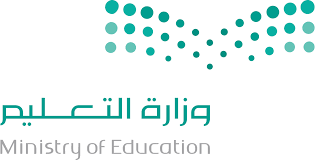 المادةالمادةالمادةرياضياتالزمنالزمنساعتانوزارة التعليم وزارة التعليم الصفالصفالصف1متوسطالتاريخالتاريخ/ 8 / 1445هـالإدارة العامة للتعليم الحدود الشماليةالإدارة العامة للتعليم الحدود الشماليةالدور الاولالدور الاولالدور الاولالثانياليوماليوممدرسة مدرسة الاسم الطالب/.......................................................................الاسم الطالب/.......................................................................الاسم الطالب/.......................................................................الاسم الطالب/.......................................................................الاسم الطالب/.......................................................................الاسم الطالب/.......................................................................الاسم الطالب/.......................................................................اختبار نهائي لمادة الرياضيات الفصل الدراسي الثاني لعام 1445هـاختبار نهائي لمادة الرياضيات الفصل الدراسي الثاني لعام 1445هـاختبار نهائي لمادة الرياضيات الفصل الدراسي الثاني لعام 1445هـاختبار نهائي لمادة الرياضيات الفصل الدراسي الثاني لعام 1445هـاختبار نهائي لمادة الرياضيات الفصل الدراسي الثاني لعام 1445هـاختبار نهائي لمادة الرياضيات الفصل الدراسي الثاني لعام 1445هـاختبار نهائي لمادة الرياضيات الفصل الدراسي الثاني لعام 1445هـاختبار نهائي لمادة الرياضيات الفصل الدراسي الثاني لعام 1445هـاختبار نهائي لمادة الرياضيات الفصل الدراسي الثاني لعام 1445هـاختبار نهائي لمادة الرياضيات الفصل الدراسي الثاني لعام 1445هـاختبار نهائي لمادة الرياضيات الفصل الدراسي الثاني لعام 1445هـاختبار نهائي لمادة الرياضيات الفصل الدراسي الثاني لعام 1445هـالمصححالمراجعالدرجة كتابةالدرجة كتابةالدرجة كتابةالتوقيعالتوقيعالدرجة رقماَالدرجة رقماَالدرجة رقماَ1من البيانات بالجدول اكتب نسبة الفوز إلى جميع المباريات في ابسط صورة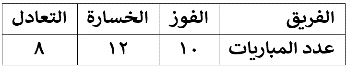 من البيانات بالجدول اكتب نسبة الفوز إلى جميع المباريات في ابسط صورةمن البيانات بالجدول اكتب نسبة الفوز إلى جميع المباريات في ابسط صورةمن البيانات بالجدول اكتب نسبة الفوز إلى جميع المباريات في ابسط صورةمن البيانات بالجدول اكتب نسبة الفوز إلى جميع المباريات في ابسط صورةمن البيانات بالجدول اكتب نسبة الفوز إلى جميع المباريات في ابسط صورةمن البيانات بالجدول اكتب نسبة الفوز إلى جميع المباريات في ابسط صورةمن البيانات بالجدول اكتب نسبة الفوز إلى جميع المباريات في ابسط صورةمن البيانات بالجدول اكتب نسبة الفوز إلى جميع المباريات في ابسط صورةمن البيانات بالجدول اكتب نسبة الفوز إلى جميع المباريات في ابسط صورةمن البيانات بالجدول اكتب نسبة الفوز إلى جميع المباريات في ابسط صورةمن البيانات بالجدول اكتب نسبة الفوز إلى جميع المباريات في ابسط صورةمن البيانات بالجدول اكتب نسبة الفوز إلى جميع المباريات في ابسط صورة113 أرطال = .........  أوقية   (  1 رطل = 16 أوقية3 أرطال = .........  أوقية   (  1 رطل = 16 أوقية3 أرطال = .........  أوقية   (  1 رطل = 16 أوقية3 أرطال = .........  أوقية   (  1 رطل = 16 أوقية3 أرطال = .........  أوقية   (  1 رطل = 16 أوقية3 أرطال = .........  أوقية   (  1 رطل = 16 أوقية3 أرطال = .........  أوقية   (  1 رطل = 16 أوقية3 أرطال = .........  أوقية   (  1 رطل = 16 أوقية3 أرطال = .........  أوقية   (  1 رطل = 16 أوقية3 أرطال = .........  أوقية   (  1 رطل = 16 أوقية3 أرطال = .........  أوقية   (  1 رطل = 16 أوقيةأببجـدأ48ب32323232جـجـ88د642إذا كان ثمن 3 ل من عصير البرتقال 12 ريالاً ،  فما ثمن 5 ل  وفق المعدل نفسه ؟إذا كان ثمن 3 ل من عصير البرتقال 12 ريالاً ،  فما ثمن 5 ل  وفق المعدل نفسه ؟إذا كان ثمن 3 ل من عصير البرتقال 12 ريالاً ،  فما ثمن 5 ل  وفق المعدل نفسه ؟إذا كان ثمن 3 ل من عصير البرتقال 12 ريالاً ،  فما ثمن 5 ل  وفق المعدل نفسه ؟إذا كان ثمن 3 ل من عصير البرتقال 12 ريالاً ،  فما ثمن 5 ل  وفق المعدل نفسه ؟إذا كان ثمن 3 ل من عصير البرتقال 12 ريالاً ،  فما ثمن 5 ل  وفق المعدل نفسه ؟إذا كان ثمن 3 ل من عصير البرتقال 12 ريالاً ،  فما ثمن 5 ل  وفق المعدل نفسه ؟إذا كان ثمن 3 ل من عصير البرتقال 12 ريالاً ،  فما ثمن 5 ل  وفق المعدل نفسه ؟إذا كان ثمن 3 ل من عصير البرتقال 12 ريالاً ،  فما ثمن 5 ل  وفق المعدل نفسه ؟إذا كان ثمن 3 ل من عصير البرتقال 12 ريالاً ،  فما ثمن 5 ل  وفق المعدل نفسه ؟إذا كان ثمن 3 ل من عصير البرتقال 12 ريالاً ،  فما ثمن 5 ل  وفق المعدل نفسه ؟إذا كان ثمن 3 ل من عصير البرتقال 12 ريالاً ،  فما ثمن 5 ل  وفق المعدل نفسه ؟إذا كان ثمن 3 ل من عصير البرتقال 12 ريالاً ،  فما ثمن 5 ل  وفق المعدل نفسه ؟1272 سم = ........ ملم    ( 1سم = 10ملم72 سم = ........ ملم    ( 1سم = 10ملم72 سم = ........ ملم    ( 1سم = 10ملم72 سم = ........ ملم    ( 1سم = 10ملم72 سم = ........ ملم    ( 1سم = 10ملم72 سم = ........ ملم    ( 1سم = 10ملم72 سم = ........ ملم    ( 1سم = 10ملم72 سم = ........ ملم    ( 1سم = 10ملم72 سم = ........ ملم    ( 1سم = 10ملم72 سم = ........ ملم    ( 1سم = 10ملم72 سم = ........ ملم    ( 1سم = 10ملمأ20 ريال 20 ريال 20 ريال ب25 ريال25 ريال25 ريالجـ18 ريالد24 ريال24 ريال24 ريالأ720ب0.720.720.720.72جـجـ7200د7,23حل التناسب       =حل التناسب       =حل التناسب       =حل التناسب       =حل التناسب       =حل التناسب       =حل التناسب       =حل التناسب       =حل التناسب       =حل التناسب       =حل التناسب       =حل التناسب       =حل التناسب       =13يبلغ ارتفاع شلال 979م ،  فكم يبلغ هذا الارتفاع بالكيلومترات  ؟يبلغ ارتفاع شلال 979م ،  فكم يبلغ هذا الارتفاع بالكيلومترات  ؟يبلغ ارتفاع شلال 979م ،  فكم يبلغ هذا الارتفاع بالكيلومترات  ؟يبلغ ارتفاع شلال 979م ،  فكم يبلغ هذا الارتفاع بالكيلومترات  ؟يبلغ ارتفاع شلال 979م ،  فكم يبلغ هذا الارتفاع بالكيلومترات  ؟يبلغ ارتفاع شلال 979م ،  فكم يبلغ هذا الارتفاع بالكيلومترات  ؟يبلغ ارتفاع شلال 979م ،  فكم يبلغ هذا الارتفاع بالكيلومترات  ؟يبلغ ارتفاع شلال 979م ،  فكم يبلغ هذا الارتفاع بالكيلومترات  ؟يبلغ ارتفاع شلال 979م ،  فكم يبلغ هذا الارتفاع بالكيلومترات  ؟يبلغ ارتفاع شلال 979م ،  فكم يبلغ هذا الارتفاع بالكيلومترات  ؟يبلغ ارتفاع شلال 979م ،  فكم يبلغ هذا الارتفاع بالكيلومترات  ؟أس=24س=24س=24بس=2س=2س=2جـس=21دس=15س=15س=15أ0,979ب0,09790,09790,09790,0979جـجـ9,79د97,94يستطيع خالد طباعة 150 كلمة في 3 دقائق ، فما عدد الكلمات التي يمكنه طباعتها في 10 دقائق بالمعدل نفسه ؟يستطيع خالد طباعة 150 كلمة في 3 دقائق ، فما عدد الكلمات التي يمكنه طباعتها في 10 دقائق بالمعدل نفسه ؟يستطيع خالد طباعة 150 كلمة في 3 دقائق ، فما عدد الكلمات التي يمكنه طباعتها في 10 دقائق بالمعدل نفسه ؟يستطيع خالد طباعة 150 كلمة في 3 دقائق ، فما عدد الكلمات التي يمكنه طباعتها في 10 دقائق بالمعدل نفسه ؟يستطيع خالد طباعة 150 كلمة في 3 دقائق ، فما عدد الكلمات التي يمكنه طباعتها في 10 دقائق بالمعدل نفسه ؟يستطيع خالد طباعة 150 كلمة في 3 دقائق ، فما عدد الكلمات التي يمكنه طباعتها في 10 دقائق بالمعدل نفسه ؟يستطيع خالد طباعة 150 كلمة في 3 دقائق ، فما عدد الكلمات التي يمكنه طباعتها في 10 دقائق بالمعدل نفسه ؟يستطيع خالد طباعة 150 كلمة في 3 دقائق ، فما عدد الكلمات التي يمكنه طباعتها في 10 دقائق بالمعدل نفسه ؟يستطيع خالد طباعة 150 كلمة في 3 دقائق ، فما عدد الكلمات التي يمكنه طباعتها في 10 دقائق بالمعدل نفسه ؟يستطيع خالد طباعة 150 كلمة في 3 دقائق ، فما عدد الكلمات التي يمكنه طباعتها في 10 دقائق بالمعدل نفسه ؟يستطيع خالد طباعة 150 كلمة في 3 دقائق ، فما عدد الكلمات التي يمكنه طباعتها في 10 دقائق بالمعدل نفسه ؟يستطيع خالد طباعة 150 كلمة في 3 دقائق ، فما عدد الكلمات التي يمكنه طباعتها في 10 دقائق بالمعدل نفسه ؟يستطيع خالد طباعة 150 كلمة في 3 دقائق ، فما عدد الكلمات التي يمكنه طباعتها في 10 دقائق بالمعدل نفسه ؟14أوجد  40%  من 70 =أوجد  40%  من 70 =أوجد  40%  من 70 =أوجد  40%  من 70 =أوجد  40%  من 70 =أوجد  40%  من 70 =أوجد  40%  من 70 =أوجد  40%  من 70 =أوجد  40%  من 70 =أوجد  40%  من 70 =أوجد  40%  من 70 =أ500500بب600600600جـ450د550550550أ28ب26262626جـجـ21د305أوجد عامل المقياس   إذا كان مقياس الرسم  1سم = 4 مأوجد عامل المقياس   إذا كان مقياس الرسم  1سم = 4 مأوجد عامل المقياس   إذا كان مقياس الرسم  1سم = 4 مأوجد عامل المقياس   إذا كان مقياس الرسم  1سم = 4 مأوجد عامل المقياس   إذا كان مقياس الرسم  1سم = 4 مأوجد عامل المقياس   إذا كان مقياس الرسم  1سم = 4 مأوجد عامل المقياس   إذا كان مقياس الرسم  1سم = 4 مأوجد عامل المقياس   إذا كان مقياس الرسم  1سم = 4 مأوجد عامل المقياس   إذا كان مقياس الرسم  1سم = 4 مأوجد عامل المقياس   إذا كان مقياس الرسم  1سم = 4 مأوجد عامل المقياس   إذا كان مقياس الرسم  1سم = 4 مأوجد عامل المقياس   إذا كان مقياس الرسم  1سم = 4 مأوجد عامل المقياس   إذا كان مقياس الرسم  1سم = 4 م15تعيش بعض أنواع السلاحف 120 عامًا ويعيش التمساح 42% من هذه المدة فكم يعيش التمساح تقريباتعيش بعض أنواع السلاحف 120 عامًا ويعيش التمساح 42% من هذه المدة فكم يعيش التمساح تقريباتعيش بعض أنواع السلاحف 120 عامًا ويعيش التمساح 42% من هذه المدة فكم يعيش التمساح تقريباتعيش بعض أنواع السلاحف 120 عامًا ويعيش التمساح 42% من هذه المدة فكم يعيش التمساح تقريباتعيش بعض أنواع السلاحف 120 عامًا ويعيش التمساح 42% من هذه المدة فكم يعيش التمساح تقريباتعيش بعض أنواع السلاحف 120 عامًا ويعيش التمساح 42% من هذه المدة فكم يعيش التمساح تقريباتعيش بعض أنواع السلاحف 120 عامًا ويعيش التمساح 42% من هذه المدة فكم يعيش التمساح تقريباتعيش بعض أنواع السلاحف 120 عامًا ويعيش التمساح 42% من هذه المدة فكم يعيش التمساح تقريباتعيش بعض أنواع السلاحف 120 عامًا ويعيش التمساح 42% من هذه المدة فكم يعيش التمساح تقريباتعيش بعض أنواع السلاحف 120 عامًا ويعيش التمساح 42% من هذه المدة فكم يعيش التمساح تقريباتعيش بعض أنواع السلاحف 120 عامًا ويعيش التمساح 42% من هذه المدة فكم يعيش التمساح تقريباأببجـدأ48 عاماب40 عاما40 عاما40 عاما40 عاماجـجـ52عاماد60عاما6ما المسافة الفعلية بين مدينتي أبوظبي و العين  اذا كانت المسافة علي الرسم 3سم ومقياس الرسم 1سم = 40 كلمما المسافة الفعلية بين مدينتي أبوظبي و العين  اذا كانت المسافة علي الرسم 3سم ومقياس الرسم 1سم = 40 كلمما المسافة الفعلية بين مدينتي أبوظبي و العين  اذا كانت المسافة علي الرسم 3سم ومقياس الرسم 1سم = 40 كلمما المسافة الفعلية بين مدينتي أبوظبي و العين  اذا كانت المسافة علي الرسم 3سم ومقياس الرسم 1سم = 40 كلمما المسافة الفعلية بين مدينتي أبوظبي و العين  اذا كانت المسافة علي الرسم 3سم ومقياس الرسم 1سم = 40 كلمما المسافة الفعلية بين مدينتي أبوظبي و العين  اذا كانت المسافة علي الرسم 3سم ومقياس الرسم 1سم = 40 كلمما المسافة الفعلية بين مدينتي أبوظبي و العين  اذا كانت المسافة علي الرسم 3سم ومقياس الرسم 1سم = 40 كلمما المسافة الفعلية بين مدينتي أبوظبي و العين  اذا كانت المسافة علي الرسم 3سم ومقياس الرسم 1سم = 40 كلمما المسافة الفعلية بين مدينتي أبوظبي و العين  اذا كانت المسافة علي الرسم 3سم ومقياس الرسم 1سم = 40 كلمما المسافة الفعلية بين مدينتي أبوظبي و العين  اذا كانت المسافة علي الرسم 3سم ومقياس الرسم 1سم = 40 كلمما المسافة الفعلية بين مدينتي أبوظبي و العين  اذا كانت المسافة علي الرسم 3سم ومقياس الرسم 1سم = 40 كلمما المسافة الفعلية بين مدينتي أبوظبي و العين  اذا كانت المسافة علي الرسم 3سم ومقياس الرسم 1سم = 40 كلمما المسافة الفعلية بين مدينتي أبوظبي و العين  اذا كانت المسافة علي الرسم 3سم ومقياس الرسم 1سم = 40 كلم16النسبة المئوية لـــ 80 ريال من 160 ريالالنسبة المئوية لـــ 80 ريال من 160 ريالالنسبة المئوية لـــ 80 ريال من 160 ريالالنسبة المئوية لـــ 80 ريال من 160 ريالالنسبة المئوية لـــ 80 ريال من 160 ريالالنسبة المئوية لـــ 80 ريال من 160 ريالالنسبة المئوية لـــ 80 ريال من 160 ريالالنسبة المئوية لـــ 80 ريال من 160 ريالالنسبة المئوية لـــ 80 ريال من 160 ريالالنسبة المئوية لـــ 80 ريال من 160 ريالالنسبة المئوية لـــ 80 ريال من 160 ريالأ120كلم120كلمبب140 كم 140 كم 140 كم جـ90 كم د12 كم 12 كم 12 كم أ50%ب30%30%30%30%جـجـ60%د40%7معدل الوحدة   35 كم لكل 5 لترات  =معدل الوحدة   35 كم لكل 5 لترات  =معدل الوحدة   35 كم لكل 5 لترات  =معدل الوحدة   35 كم لكل 5 لترات  =معدل الوحدة   35 كم لكل 5 لترات  =معدل الوحدة   35 كم لكل 5 لترات  =معدل الوحدة   35 كم لكل 5 لترات  =معدل الوحدة   35 كم لكل 5 لترات  =معدل الوحدة   35 كم لكل 5 لترات  =معدل الوحدة   35 كم لكل 5 لترات  =معدل الوحدة   35 كم لكل 5 لترات  =معدل الوحدة   35 كم لكل 5 لترات  =معدل الوحدة   35 كم لكل 5 لترات  =17ما العدد الذي 25%  منه يساوي 20ما العدد الذي 25%  منه يساوي 20ما العدد الذي 25%  منه يساوي 20ما العدد الذي 25%  منه يساوي 20ما العدد الذي 25%  منه يساوي 20ما العدد الذي 25%  منه يساوي 20ما العدد الذي 25%  منه يساوي 20ما العدد الذي 25%  منه يساوي 20ما العدد الذي 25%  منه يساوي 20ما العدد الذي 25%  منه يساوي 20ما العدد الذي 25%  منه يساوي 20أببجـدأ80ب90909090جـجـ75د708اكتب  الكسر الاعتيادي     على صورة  نسبة مئوية  اكتب  الكسر الاعتيادي     على صورة  نسبة مئوية  اكتب  الكسر الاعتيادي     على صورة  نسبة مئوية  اكتب  الكسر الاعتيادي     على صورة  نسبة مئوية  اكتب  الكسر الاعتيادي     على صورة  نسبة مئوية  اكتب  الكسر الاعتيادي     على صورة  نسبة مئوية  اكتب  الكسر الاعتيادي     على صورة  نسبة مئوية  اكتب  الكسر الاعتيادي     على صورة  نسبة مئوية  اكتب  الكسر الاعتيادي     على صورة  نسبة مئوية  اكتب  الكسر الاعتيادي     على صورة  نسبة مئوية  اكتب  الكسر الاعتيادي     على صورة  نسبة مئوية  اكتب  الكسر الاعتيادي     على صورة  نسبة مئوية  اكتب  الكسر الاعتيادي     على صورة  نسبة مئوية  18المفردة التي ليس لها خصائص المفردات الثلاث الأخرى هي ؟المفردة التي ليس لها خصائص المفردات الثلاث الأخرى هي ؟المفردة التي ليس لها خصائص المفردات الثلاث الأخرى هي ؟المفردة التي ليس لها خصائص المفردات الثلاث الأخرى هي ؟المفردة التي ليس لها خصائص المفردات الثلاث الأخرى هي ؟المفردة التي ليس لها خصائص المفردات الثلاث الأخرى هي ؟المفردة التي ليس لها خصائص المفردات الثلاث الأخرى هي ؟المفردة التي ليس لها خصائص المفردات الثلاث الأخرى هي ؟المفردة التي ليس لها خصائص المفردات الثلاث الأخرى هي ؟المفردة التي ليس لها خصائص المفردات الثلاث الأخرى هي ؟المفردة التي ليس لها خصائص المفردات الثلاث الأخرى هي ؟أ25%25%بب20%20%20%جـ50%د40%40%40%أالمنوالبالتمثيل بالنقاطالتمثيل بالنقاطالتمثيل بالنقاطججالتمثيل بالأعمدةالتمثيل بالأعمدةدشكل الانتشار9اكتب النسبة المئوية 150% على صورة كسر اعتيادي في أبسط صورةاكتب النسبة المئوية 150% على صورة كسر اعتيادي في أبسط صورةاكتب النسبة المئوية 150% على صورة كسر اعتيادي في أبسط صورةاكتب النسبة المئوية 150% على صورة كسر اعتيادي في أبسط صورةاكتب النسبة المئوية 150% على صورة كسر اعتيادي في أبسط صورةاكتب النسبة المئوية 150% على صورة كسر اعتيادي في أبسط صورةاكتب النسبة المئوية 150% على صورة كسر اعتيادي في أبسط صورةاكتب النسبة المئوية 150% على صورة كسر اعتيادي في أبسط صورةاكتب النسبة المئوية 150% على صورة كسر اعتيادي في أبسط صورةاكتب النسبة المئوية 150% على صورة كسر اعتيادي في أبسط صورةاكتب النسبة المئوية 150% على صورة كسر اعتيادي في أبسط صورةاكتب النسبة المئوية 150% على صورة كسر اعتيادي في أبسط صورةاكتب النسبة المئوية 150% على صورة كسر اعتيادي في أبسط صورةاكتب النسبة المئوية 150% على صورة كسر اعتيادي في أبسط صورةاكتب النسبة المئوية 150% على صورة كسر اعتيادي في أبسط صورةاكتب النسبة المئوية 150% على صورة كسر اعتيادي في أبسط صورةاكتب النسبة المئوية 150% على صورة كسر اعتيادي في أبسط صورةاكتب النسبة المئوية 150% على صورة كسر اعتيادي في أبسط صورةاكتب النسبة المئوية 150% على صورة كسر اعتيادي في أبسط صورةاكتب النسبة المئوية 150% على صورة كسر اعتيادي في أبسط صورةاكتب النسبة المئوية 150% على صورة كسر اعتيادي في أبسط صورةاكتب النسبة المئوية 150% على صورة كسر اعتيادي في أبسط صورةاكتب النسبة المئوية 150% على صورة كسر اعتيادي في أبسط صورةاكتب النسبة المئوية 150% على صورة كسر اعتيادي في أبسط صورةاكتب النسبة المئوية 150% على صورة كسر اعتيادي في أبسط صورةأ 1 1 1 1 1بجـ 1 1 1 1 1د1010آلة حاسبة سعرها  60 ريالاً   وخصم 20%  أوجد السعر الجديدآلة حاسبة سعرها  60 ريالاً   وخصم 20%  أوجد السعر الجديدآلة حاسبة سعرها  60 ريالاً   وخصم 20%  أوجد السعر الجديدآلة حاسبة سعرها  60 ريالاً   وخصم 20%  أوجد السعر الجديدآلة حاسبة سعرها  60 ريالاً   وخصم 20%  أوجد السعر الجديدآلة حاسبة سعرها  60 ريالاً   وخصم 20%  أوجد السعر الجديدآلة حاسبة سعرها  60 ريالاً   وخصم 20%  أوجد السعر الجديدآلة حاسبة سعرها  60 ريالاً   وخصم 20%  أوجد السعر الجديدآلة حاسبة سعرها  60 ريالاً   وخصم 20%  أوجد السعر الجديدآلة حاسبة سعرها  60 ريالاً   وخصم 20%  أوجد السعر الجديدآلة حاسبة سعرها  60 ريالاً   وخصم 20%  أوجد السعر الجديدآلة حاسبة سعرها  60 ريالاً   وخصم 20%  أوجد السعر الجديدآلة حاسبة سعرها  60 ريالاً   وخصم 20%  أوجد السعر الجديدآلة حاسبة سعرها  60 ريالاً   وخصم 20%  أوجد السعر الجديدآلة حاسبة سعرها  60 ريالاً   وخصم 20%  أوجد السعر الجديدآلة حاسبة سعرها  60 ريالاً   وخصم 20%  أوجد السعر الجديدآلة حاسبة سعرها  60 ريالاً   وخصم 20%  أوجد السعر الجديدآلة حاسبة سعرها  60 ريالاً   وخصم 20%  أوجد السعر الجديدآلة حاسبة سعرها  60 ريالاً   وخصم 20%  أوجد السعر الجديدآلة حاسبة سعرها  60 ريالاً   وخصم 20%  أوجد السعر الجديدآلة حاسبة سعرها  60 ريالاً   وخصم 20%  أوجد السعر الجديدآلة حاسبة سعرها  60 ريالاً   وخصم 20%  أوجد السعر الجديدآلة حاسبة سعرها  60 ريالاً   وخصم 20%  أوجد السعر الجديدآلة حاسبة سعرها  60 ريالاً   وخصم 20%  أوجد السعر الجديدأ4848484848ب5050505050جـ4545454545د44444441وافق 12 طبيبا من 20 على الاقتراح، وافق 6 أطباء من 10 على الاقتراح نسبتان متكافئتان   (           ) 2النسبة التي تقارن بين كميتين لهما وحدتان مختلفتان تسمى التناسب(           )3في النظام المتري بعد الكيلوجرام ( كجم ) الوحدة الأساسية لقياس الكتلة(           )4الخصم هو القيمة التي تضاف إلى سعر السلعة الاصلي(           )5الوسيط للبيانات ( 8 ، 9 ، 3 ، 7 ،14 ) هو 8 (           )6تمثيل البيانات المنظمة في فئات يسمى التمثيل بالخطوط(           )7العدد الذي يتكرر أكثر من غيره في مجموعة البيانات يسمى المنوال(           )8المقارنة بين كميتين باستعمال القسمة يسمى معدل الوحدة(           )9المتوسط الحسابي للبيانات ( 7 ، 8 ، 10 ، 3 ، 2 ) يساوي 6(           )10درجات سعود في خمس مواد ۱٤ ، ۹ ، ۱۹ ، ۱۱ ، ۵ المدى للدرجات =9(           )